SUBJECT LINE: Six facts about the COVID-19 vaccine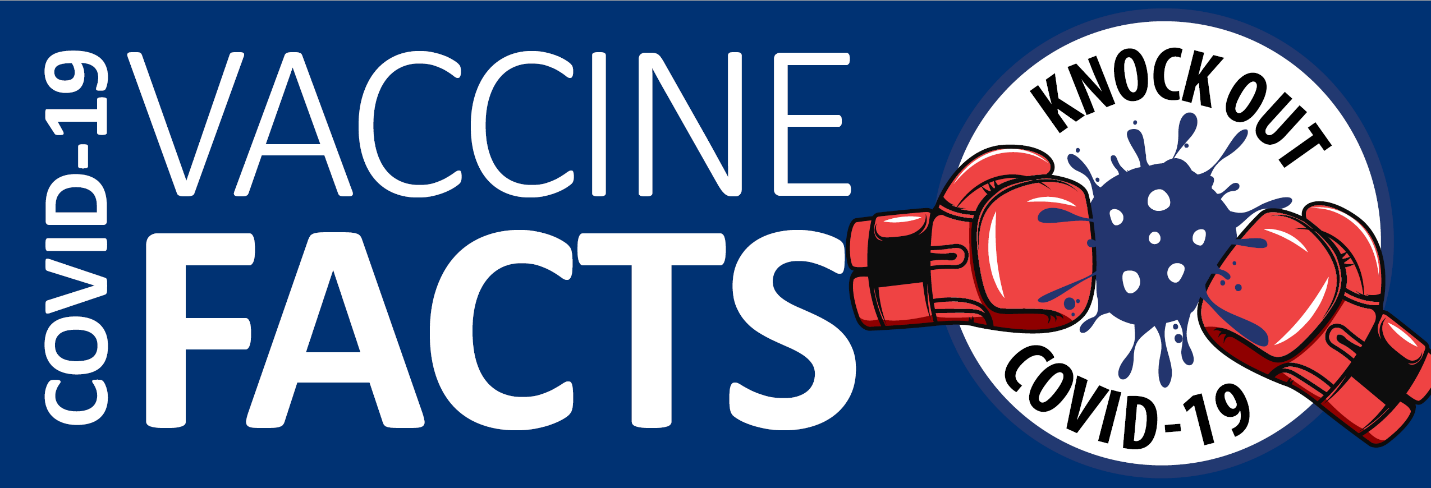 As you consider getting vaccinated, it’s important to learn the truth about the vaccine, including the fact that it is safe, effective and the best way to protect yourself and others from becoming sick.As you consider getting vaccinated, it’s important to learn the truth about the vaccine, including the fact that it is safe, effective and the best way to protect yourself and others from becoming sick.As you consider getting vaccinated, it’s important to learn the truth about the vaccine, including the fact that it is safe, effective and the best way to protect yourself and others from becoming sick.The vaccine will not give you COVID-19.The quick development of the vaccine 
does not make it unsafe.The quick development of the vaccine 
does not make it unsafe.The vaccine does not contain any part 
of the virus and cannot cause a 
COVID-19 infection.Decades of scientific progression and worldwide collaboration among scientists made the safe and rapid development possible.Decades of scientific progression and worldwide collaboration among scientists made the safe and rapid development possible.The COVID-19 vaccine may protect against multiple strains.The COVID-19 vaccine will not alter your DNA.The COVID-19 vaccine will not alter your DNA.Although the virus has made small mutations, the vaccines have proven to 
be successful in fighting the strains currently circulating.The vaccine triggers an immune response that produce antibodies to fight COVID-19. It does not interact with DNA in any way.The vaccine triggers an immune response that produce antibodies to fight COVID-19. It does not interact with DNA in any way.You should still be vaccinated 
if you’ve had COVID-19.You should still be vaccinated 
if you’ve had COVID-19.We know exactly what is in 
the COVID-19 vaccine.There is not enough information to know how long people are protected from getting COVID-19 after they’ve had it.There is not enough information to know how long people are protected from getting COVID-19 after they’ve had it.The ingredient lists of all approved vaccines 
are available from the manufacturers.Visit myquadmed.com/vaccine to learn more.Visit myquadmed.com/vaccine to learn more.Visit myquadmed.com/vaccine to learn more.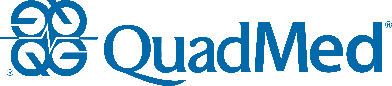 